BEZPIECZNE WAKACJE -  INFORMACJE DLA RODZICÓW26.06.2020Już niedługo upragnione wakacje, urlop i wyjazd na letni wypoczynek. W tym czasie szczególnie trzeba dbać o bezpieczeństwo naszych dzieci. Fundacja Itaka opracowała Program Opiekuj się dzieckiem jest to projekt profilaktyczno - edukacyjny. Jest on skierowany do osób dorosłych, m.in. rodziców, pedagogów, opiekunów, które w trosce o dobro dzieci chcą poszerzyć swoją wiedzę i umiejętności w celu niedopuszczenia do sytuacji, w której może zaginąć dziecko.„Nie rozmawiaj z obcymi”https://www.youtube.com/watch?v=2KMyPFt27mwZachęcam Państwa do zapoznania się z poniższymi informacjami znajdującymi się na stronie…http://www.opiekujsiedzieckiem.pl/oraz ulotkami znajdującymi się poniżej…Ważne informacje…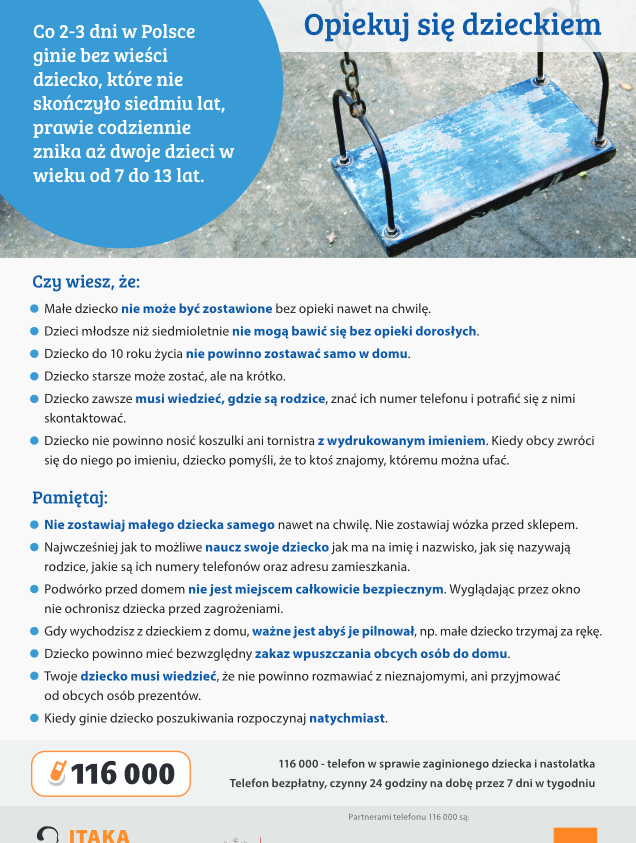 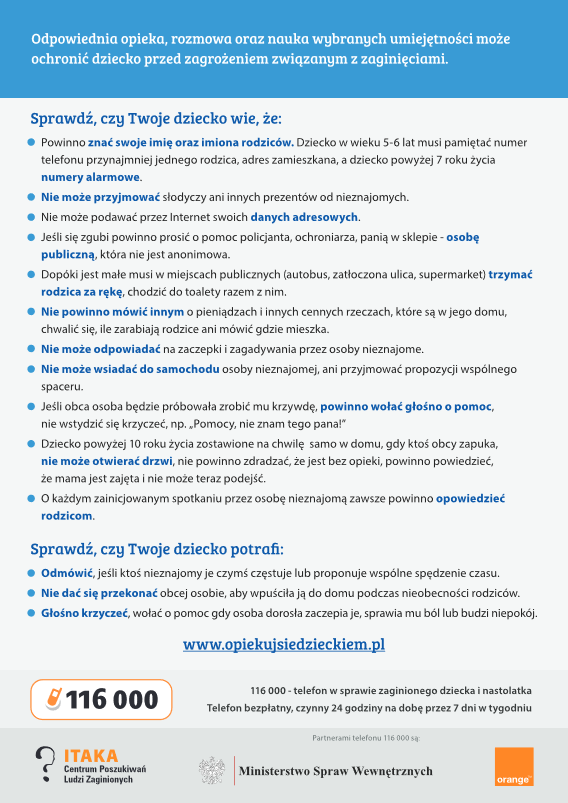 Ulotka pochodzi ze strony…http://www.opiekujsiedzieckiem.pl/pobierz/ulotka.pdfMożna wydrukować również poniższy plakat i razem z dzieckiem go omówić.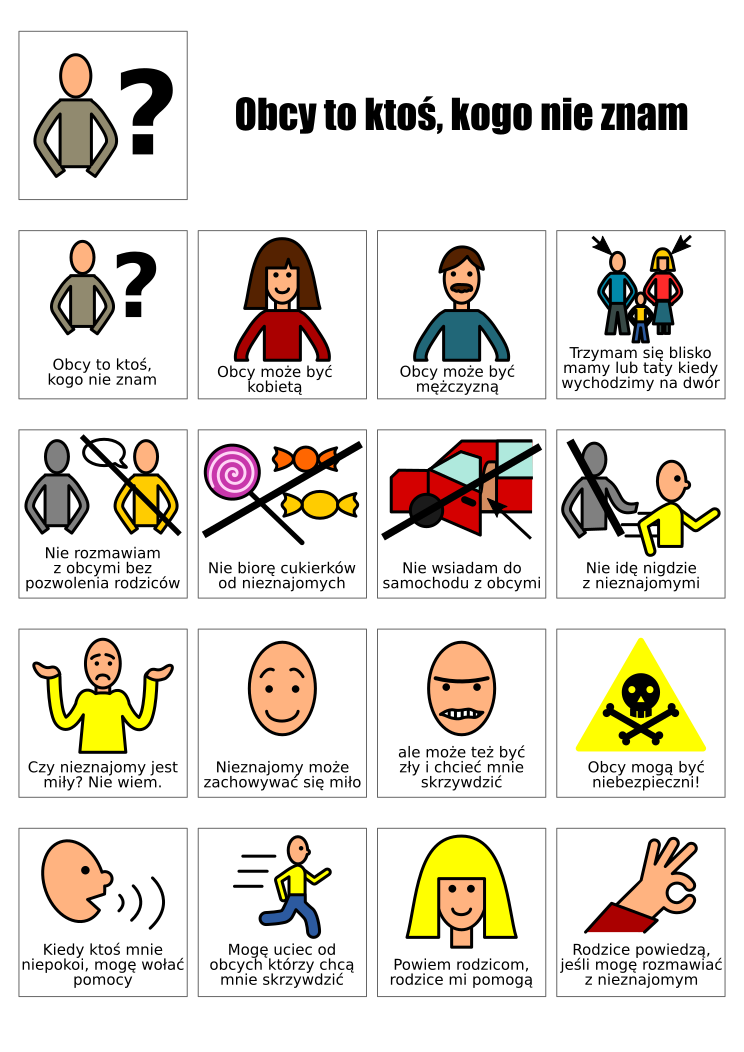 